AVANTAGES  Consultez la plaquette jointePour toutes vos questions relatives aux cotisations FDSEAEdouard JANNOT, directeur Nelly MAYER, assistante de directionBrigitte VINCENDON assistante                                                                                                                                                                                                                                                 ou votre animateur de secteur :Joelline GUTH, cheffe de service syndical	 06.08.87.56.72Jérémy MARDON, animateur 		 07.85.38.11.33Eva GARNIER, animatrice		 	 06.31.57.66.32Eva POLONI, animatrice alternante		 06.40.97.06.88Contact  04 74 45 47 24	  syndical.fdsea01@ma01.fr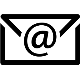 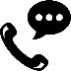 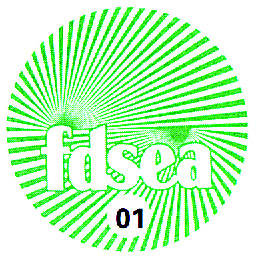 LIVRET DES BORDEREAUX DE COTISATIONS  2023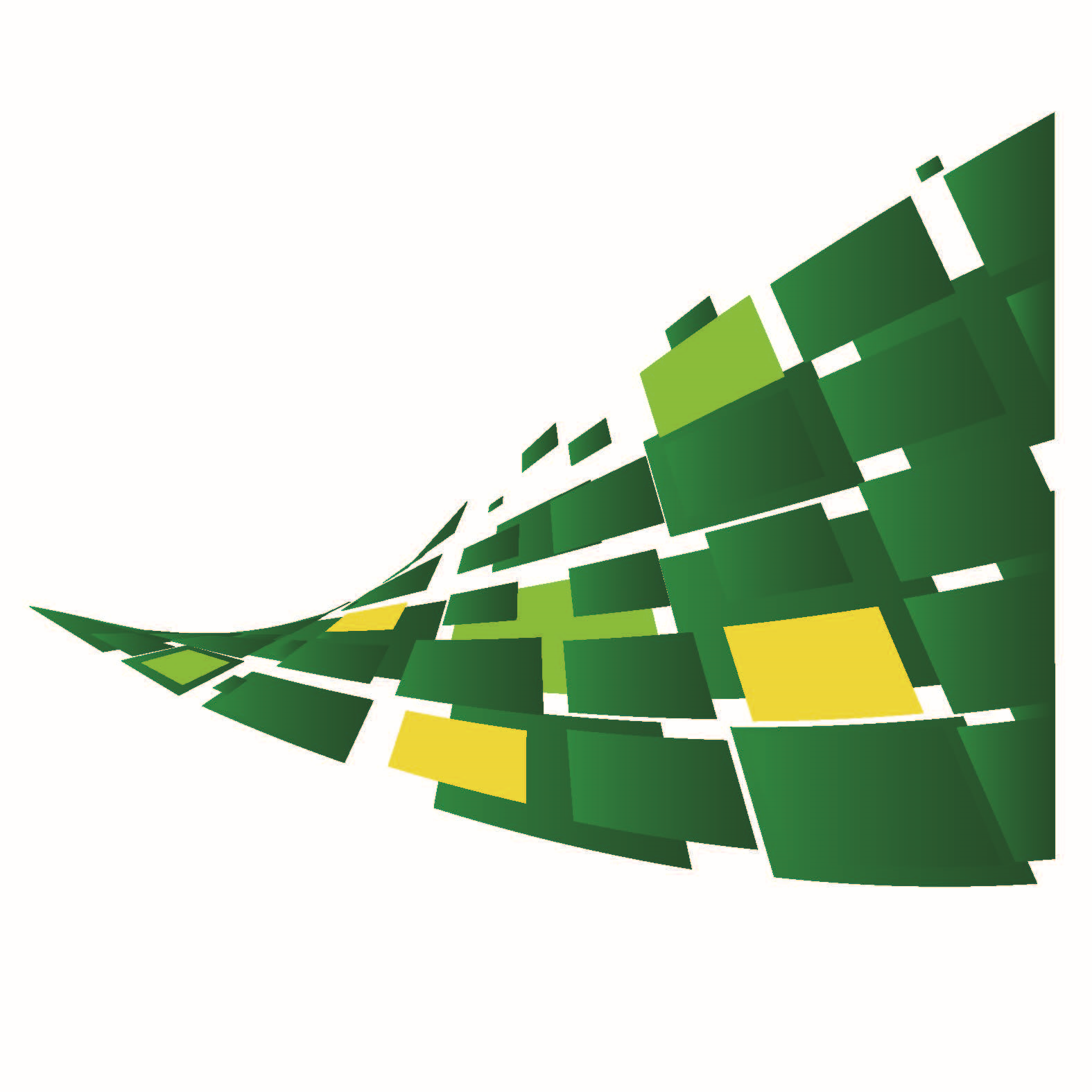 Nom Prénom      ………………………………………………………..                 *Adresse                ………………………………………………………..                *                              ……………………………………………………….                *Numéro adhérent : Vous pouvez renvoyer tous vos bulletins dans la même enveloppeAttention : 1 règlement par structure !Nous renvoyer impérativement le bordereau !*Les données marquées par un astérisque dans le questionnaire doivent obligatoirement être fournies. Dans le cas contraire, la gestion de la candidature ne sera pas possible Nouvelle réglementation sur la protection des données (RGPD)Depuis le 25 mai 2018, date de l’entrée en vigueur du règlement général sur la protection des données, toutes les entreprises opérant dans l’UE doivent suivre un ensemble de règles relatives à la protection des données.Le renforcement des règles relatives à la protection des données signifie que les citoyens auront un meilleur contrôle de leurs données à caractère personnel. Ainsi, pour chaque donnée collectée qui vous concerne personnellement ou votre exploitation, vous donnez votre consentement à la collecte de vos données. Si vous ne nous donnez pas votre consentement, nous ne pourrons en aucun cas garder vos données et vous transmettre toutes les informations syndicales ! Sms : J’accepte de recevoir des relances pour les services de la FDSEA (commande carburant, TIC, PAC…)J’accepte de recevoir des appels à mobilisation J’accepte de recevoir des informations urgentes relatives à l’activité agricole et syndicaleJ’accepte la conservation de mes données dans le cadre des suivis de mon dossier J’accepte de recevoir des invitations aux diverses réunions (section, CA, congrès, CCSA…)Mail : J’accepte de recevoir des relances pour les services de la FDSEA (commande carburant, TIC, PAC…)J’accepte de recevoir des appels à mobilisation J’accepte de recevoir des informations relatives à l’activité agricole et syndicale J’accepte de recevoir l’information hebdomadaire « Ainfofédé »J’accepte de recevoir des invitations aux diverses réunions (section, CA, congrès, CCSA…)J’accepte la conservation de mes données dans le cadre des suivis de mon dossier Les informations recueillies dans le questionnaire sont enregistrées dans un fichier informatisé par le président de l’association. La base légale du traitement est le consentement. *Les données marquées par un astérisque dans le questionnaire doivent obligatoirement être fournies. Dans le cas contraire, la gestion de la candidature ne sera pas possible. Les données collectées seront communiquées aux seuls destinataires suivants : les parties prenantes nécessaires à l’exécution du contrat. Elles sont conservées pendant 5 ans.Vous pouvez accéder aux données vous concernant, les rectifier, demander leur effacement ou exercer votre droit à la limitation du traitement de vos données.  Vous pouvez retirer à tout moment votre consentement au traitement de vos données.Consultez le site cnil.fr pour plus d’informations sur vos droits.Pour exercer ces droits ou pour toute question sur le traitement de vos données dans ce dispositif, vous pouvez contacter le délégué de protection des données à l’adresse mail suivant : rgpd@ma01.fr 04.74.45.47.24Si vous estimez, après nous avoir contactés, que vos droits « Informatique et Libertés » ne sont pas respectés, vous pouvez adresser une réclamation à la CNIL.Signature :COTISATION FDSEA DE L’AINLes avantages JA01Les optionsComplément d’information    Le mode de règlementValidation de l’adhésion Barème cotisation 2023 Barème cotisation 2023 Barème cotisation 2023 Barème cotisation 2023Cotisation de base/ exploitant110.00 €AFDI aide à la solidarité internationale/ exploitant2.00 €SuperficieHectare plaine1.85 €SuperficieHectare montagneIntervalléesAmbérieu en BugeySont classées en montagne, les communes des cantons de : Belley/Virieu, Bellegarde/Seyssel, Brénod/Hauteville, Champagne, Haut Bugey, Lhuis, Poncin, St Rambert, Bresse Revermont (sauf, Jasseron), Intervallées, et les communes de : Pouillat, Chavannes sur Suran, Corveissiat, Souclin.1.63 €SuperficieHectare montagne extensiveBelleyPays de GexBrénod HautevilleLhuisHaut BugeySt RambertLes communes suivantes bénéficient d’un abattement de 25 % : Champfromier, Giron, Plagne, Chézery, Lélex, Mijoux, Armix, Chevillard, Aranc, Brénod, Champdor, Corcelles, Cormaranche, Hauteville, Thézillieu, Haut Abergement, Bénonces, Innimond, Lompnas, Marchamp, Ordonnaz, Apremont, Charix, Lalleyriat- Le Poizat, Neyrolles, Belleydoux, Echallon, Chaley, Evosges, Hostiaz, Nivollet, Oncieu, St Rambert, Arandas, Argis, Cleyzieu, Conand, Tenay, Torcieu.1.23 €ProductionLait/ 1000 L0.313 €ProductionViande Bovine/ nb bovins moyens présents sur l’année0.269 €ProductionPorc naisseur/ truie0.295 €ProductionPorc naisseur engraisseur/ truie0.752 €ProductionPorc engraisseur/ nb de places0.075 €ProductionCaprin/ nb de chèvres0.108 €ProductionOvin/ brebis0.051 €ProductionVigne ou Tabac/ ha6.50 €ProductionIrrigants/ ha irrigué0.252 €ProductionElevage avicoleForfait25.00 €ProductionLégumesForfait88.00 €ProductionChevalForfait26.00 €ProductionApicultureForfait15.00 €Cadre réservé à nos servicesDate d’arrivée :                           Date de saisie : Ain agricole       Agri Emploi 01         VPACANTON :COORDONNEESCOORDONNEESCOORDONNEESCOORDONNEESCOORDONNEESNom Prénom  Dates de naissanceTéléphonefixeTéléphone portableEmail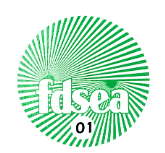 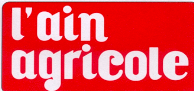 NombreMontantMontant de l’adhésion 2023 (A)€Cotisation de baseMontant de l’adhésion 2023 (A)€Cotisation AfdiMontant de l’adhésion 2023 (A)€Surface (ha)Montant de l’adhésion 2023 (A)€Lait (milliers de litres)Montant de l’adhésion 2023 (A)€Viande bovine (nb bovin moyen)Montant de l’adhésion 2023 (A)€Viande porcine «PORC_NAISS» «PORC_NAISS_ENG» «PORC_ENGR»Montant de l’adhésion 2023 (A)€Elevage avicole SignatureIrrigant (ha)SignatureAutres_chèvres_légumes_tabac_chaval_abeillesSignatureCotisation végétaleSignature Je suis ou j’ai un nouvel associé adhérent JA, je bénéficie de la remise JA01 qui sera calculée par la FDSEA01    Coordonnées du nouvel associé : Nom – Prénom : ………………………………………………………………………………………………….Adresse : ………………………………………………………………………………………………………….. Tél portable : ……………………………………………………………………………………………………..Adresse mail : ……………………………………………………………………………………………………. Je n’ai pas payé ma cotisation aux JA01 : la cotisation JA sera reversée aux JA01 par la FDSEA01.  J’ai payé ma cotisation aux JA01, je déduis 75 €                                                                         S’il s’avère que ma cotisation n’a pas été versée aux JA, je m’engage à la régler aux JA01.               (B)                          Nous vérifierons vos déclarations auprès des JA01-                                €Signature1 Je ne souhaite pas cotiser à l’AFDI (-2 € x «COTIS_BASE_nbre» exploitant(s))                                                                        (C)-                                    €  Je souhaite prendre l’assurance main d’oeuvre conjoint : 30.50 € X …………..                                 (D)+                                  €Montant adhésion 2023 Option(s) comprise(s) (A-B-C+D)  € Je suis employeur de main d’œuvre : nombre de salariés permanents en 2022 : ___ nombre de salariés occasionnels en 2022 : ___ Je suis fermier       ou      Je suis propriétaire bailleur (1 choix possible) J’ai subi des dégâts de gibier en 2022 Je paie par chèque  Je paie par prélèvement bancaire : j’autorise la FDSEA de l’Ain à prélever sur mon compte le montant de la cotisation FDSEA 2023               Joindre un RIB au mandat de prélèvement (doc bleu) Je paie par virement : je l’effectue en indiquant l’ordre du virement : COTIS 2023 FD01 NOM PRENOM    Coordonnées bancaires : Crédit Agricole Centre Est FR76 1780 6004 3000 5050 7600 080 Je paie par chèque  Je paie par prélèvement bancaire : j’autorise la FDSEA de l’Ain à prélever sur mon compte le montant de la cotisation FDSEA 2023               Joindre un RIB au mandat de prélèvement (doc bleu) Je paie par virement : je l’effectue en indiquant l’ordre du virement : COTIS 2023 FD01 NOM PRENOM    Coordonnées bancaires : Crédit Agricole Centre Est FR76 1780 6004 3000 5050 7600 080 Je paie par chèque  Je paie par prélèvement bancaire : j’autorise la FDSEA de l’Ain à prélever sur mon compte le montant de la cotisation FDSEA 2023               Joindre un RIB au mandat de prélèvement (doc bleu) Je paie par virement : je l’effectue en indiquant l’ordre du virement : COTIS 2023 FD01 NOM PRENOM    Coordonnées bancaires : Crédit Agricole Centre Est FR76 1780 6004 3000 5050 7600 080Renvoyez le livret des bordereaux avec éventuellement votre doc SEPA et votre RIB à :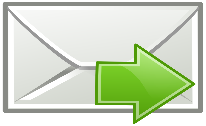 FDSEA de l’Ain - 4 avenue du Champ de Foire 01000 BOURG EN BRESSE 